Оценка степени повреждения листьев осины минирующими мухами на северной границе
 ГПЗ «Кузнецкий Алатау» Шурчанов Иван Александрович, 10 класс, 
Клуб друзей  WWF«Ирбис» МБОУДО «ЦДОД им. В. Волошиной» г. КемеровоНаучный руководитель: Аверина Екатерина Павловна, педагог дополнительного образования Заповедники — это территория, где оберегают и размножают малочисленные виды животных, растений, а также сохраняют чистый воздух и экологию в целом.Государственный природный заповедник «Кузнецкий Алатау» находится в Тисульском, Новокузнецком, Крапивинском, Междуреченском районах и является единственным заповедником на территории Кемеровской области, поэтому очень важно уделять ему особое внимание, так как Кузбасс - один из самых загрязненных промышленных регионов России. На существование заповедников оказывают влияние многочисленные факторы. Один из них факторов - появление вредителей на их территории. В последнее время проблема вредителей актуальна не только в нашей стране, но и за рубежом. При массовом нападении вредителей повреждениям подвергается большая площадь насаждений, в результате чего нарушается экология региона в целом. При повреждении листвы деревья теряют способность к сопротивлению различным заболеваниям, что может привести к еще более худшим последствиям. Одни из наиболее часто встречающихся  вредителей - минирующие мухи. Они оставляют свои личинки в листьях дерева, которые впоследствии прогрызают в них ходы, оставляя  характерный белый цвет. Осина не является исключением, и тоже нередко подвергается нападениям различных минеров.Цель работы: оценка повреждений листьев осины минирующими мухами на северной границе ГПЗ «Кузнецкий Алатау». Задачи: 1). выявить долю поврежденных листьев на пробных площадках; 2). определить среднюю площадь повреждений листьев осины в районе работ; 3). определить вектор повреждения листьев осины на территории ГПЗ «Кузнецкий Алатау»; 4). сравнить повреждения листовых пластинок минирующими мухами в 2018 и 2019 году.Сбор материала проводился в районе кордона «Безымянка» ГПЗ «Кузнецкий Алатау» (рис. 9) во время летней экспедиции научного общества учащихся «Ареал» в первой декаде июля 2018 и 2019 годов (эти материалы представлены в работе). Сборы в 2020 году проводились в начале августа и в настоящий момент обрабатываются.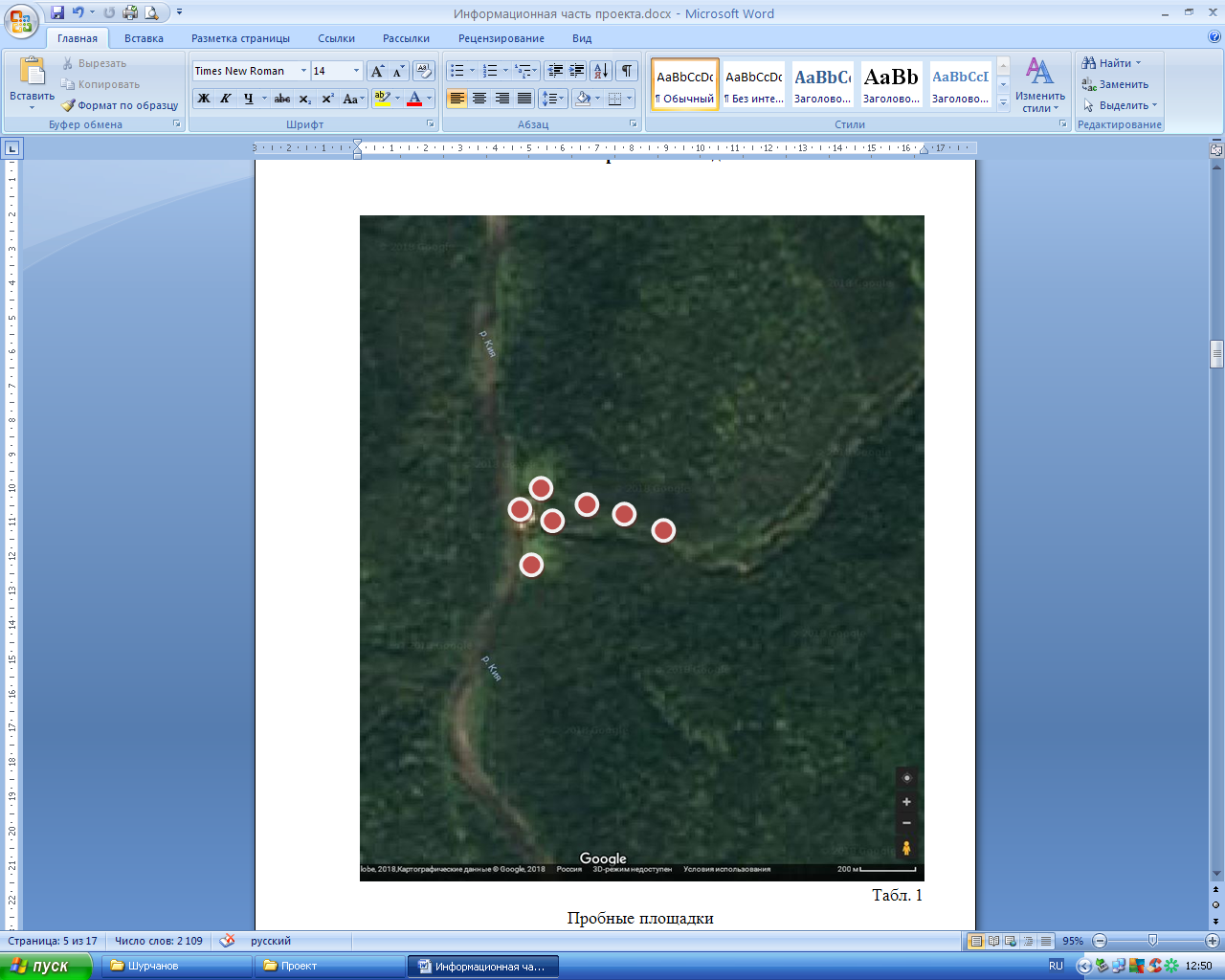 Рис. 1. Расположение пробных площадок в районе кордона «Безымянка». Для исследования собирали листья осины с разных сторон на высоте около 1,5 метров с деревьев 15-20 лет. С каждого дерева было взято не менее 10 листьев. Всего было собрано 276  листов осины с 26 деревьев на 7 пробных площадках в районе кордона в 2018 году и 290 листов на 5 пробных площадках в 2019 году (табл. 1).Все листья были плоско высушены в гербарном прессе. Для дальнейшей работы листья были отсканированы с двух сторон. 	Измерения площади и периметра каждого листа были проведены в цифровом виде, для этого использовались плагины «curvometr» и «area», также собственная линейка программы CorelDraw.Табл. 1Пробные площадкиОценка степени поражения листьев осины насекомыми-минерами производилась в процентном отношении с помощью глазомерной оценки по  пятибалльной шкале: 1 балл – минимальное повреждение - листья поражены до 5-ти %; 2 балла - слабое повреждение листьев - листья поражены на 5-25 %; 3 балла - среднее повреждение листьев - листья поражены на 25-50 %; 4 балла - сильное повреждение листьев - листья поражены на 50 - 75 %; 5 баллов - полное повреждение - листья поражены на 75 - 100%.Средний показатель каждого параметра в таблице был рассчитан с помощью программы Microsoft Excel, также определены минимальные и максимальные значения.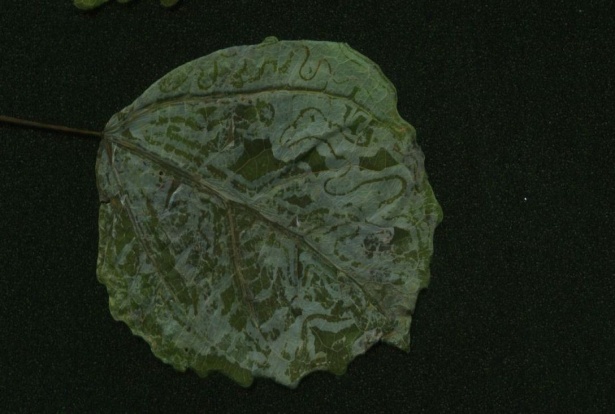 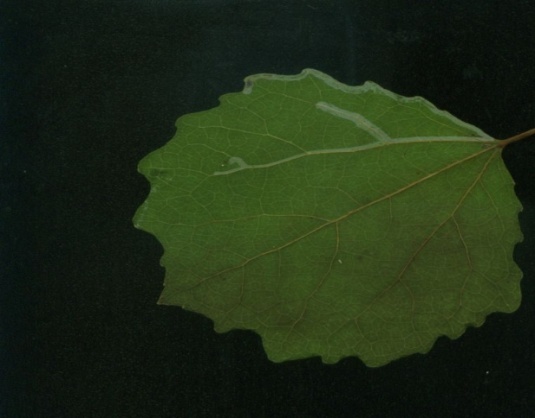 Рис. 2. Лист с повреждением в 5 баллов (слева),  в 1 балл (справа).На каждом листе определены другие повреждения: погрызы и некрозы. Некрозы - отмирание ограниченных участков ткани - важные симптомы повреждений при индикации, иногда довольно специфичные. На исследуемых листьях были отмечены только точечные и пятнистые некрозы.При анализе морфометрических показателей листьев осины в 2019 году было выявлено, что на пробных площадках средний показатель площади листа составляет 2030,5  мм2, варьируясь от 1585,5 мм2 на площадке №1 до 2765,6 мм2 на площадке №5. По сравнению с 2018 годом средняя площадь листа увеличилась, практически на всех площадках, в целом более чем на 8% (табл. 2, 3).Во всей выборке 2019 года площадь листа изменяется от 376 мм2 на площадке №4, находящейся на открытом пространстве, до максимальной 4409 мм2 на площадке № 3 (в 2018 году на этих пяти площадках значения площади изменялись в пределах от 376 до 3839 мм2).  В целом, на площадках, расположенных на открытых пространствах (№1, 2, 4), минимальный и максимальный показатели площади листа существенно ниже - примерно на 50%.В результате анализа периметра листа было выявлено, что средний показатель варьируется от 185 мм на площадке №1 до 233 мм на площадке №5. В среднем это на 0,6% выше по сравнению с 2018 годом. Во всей выборке 2019 года периметр листовой пластинки изменяется от 79 мм на площадке №4 до 343 мм на площадке №3.Таблица 2Морфометрические параметры и степень повреждения листьев на пробных площадках. 2018 г.Тблица 2Морфометрические параметры и степень повреждения листьев на пробных площадках. 2019 г.В 2019 году площадь поражения листьев осины минирующими мухами определялась двумя способами: вычислением точной площадь повреждений и глазомерной оценкой по балловой шкале.При анализе площади повреждений листьев минирующими мухами выявлено, что средний показатель на разных площадках варьируется от 8,4 до 35,9 мм2  на верхней поверхности и от 6,7 до 68,2 мм2 на нижней поверхности листа. Абсолютный показатель (вариабельность) - от 0 до 602 мм2 в нижней части и от 0 до 327мм2 в верхней части. В среднем нижняя часть повреждена на 43% больше верхней. То есть в среднем  поражено от 0,2% площади листа (площадка № 3) до 2,4% (площадка №2). Повреждения всей листовой пластинки (верхняя и нижняя поверхность листа суммарно) варьируются от 7,8 до 52 мм2  (табл. 3).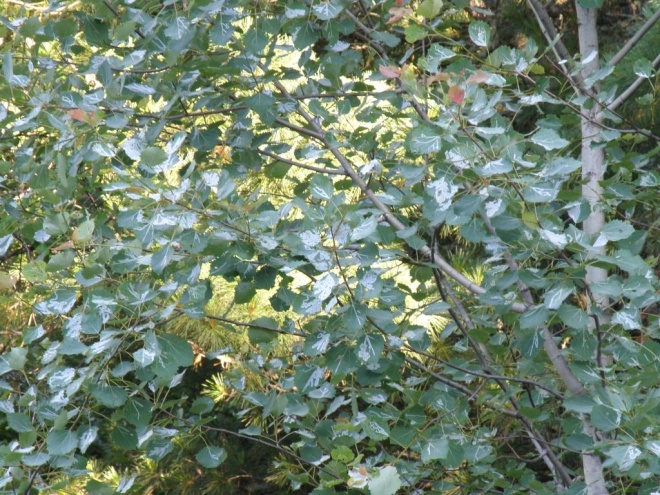 Рис. 3. Повреждения листьев осины. ГПЗ «Кузнецкий Алатау», 2018 г. ПП № 3.При глазомерной оценке повреждений на всех площадках наблюдается превышение среднего балла повреждений нижней стороны (от 0,2 до 1 балла) над верхней (от 0,27 до 0,8 баллов). В 2018 году лесные площадки имели бо̀льшую площадь повреждений верхней стороны по сравнению с нижней. В общей сложности выборка 2019 года имеет намного меньшие повреждения, чем материал 2018 года. Разница в повреждении верхней стороны составляет 60%, нижней – 27%.В 2019 году листья имеют более высокие показатели повреждения минирующими мухами на  площадках, расположенных по берегам реки Безымянки (№2 и №4, 36 и 28 мм2 в нижней части, 30 и 15,5 мм2 в верхней соответственно), а также на  площадке в 150 м. вдоль дороги (№5, 36 и 68 мм2 в верхней и нижней частях). Похожая тенденция наблюдалась в 2018 году.В целом в 2019 году значительно сократилась доля листьев осины с повреждением минирующими мухами – неповрежденных листьев отмечено 58,4%, тогда как в 2018 году неповрежденных мухами листьев было менее 1% от всей выборки. При анализе листьев на другие повреждения оказалось, что они отмечены на всех площадках. Минимальная доля поврежденных листьев составляет 56% от выборки на площадке №5, в то время как на площадке №1 повреждено 100% материала. Минимальная доля поврежденных листьев в 2018 году составляла 65%. Меньше всего точечным некрозом повреждены площадки 3 и 5, то есть площадки, находящиеся более глубоко в лесу, где процент поврежденных листьев составляет 11% на площадке №3 и 15% на площадке №5. На этих же площадках самый низкий показатель повреждения пятнистым некрозом, который составляет 3,5% и 11% соответственно.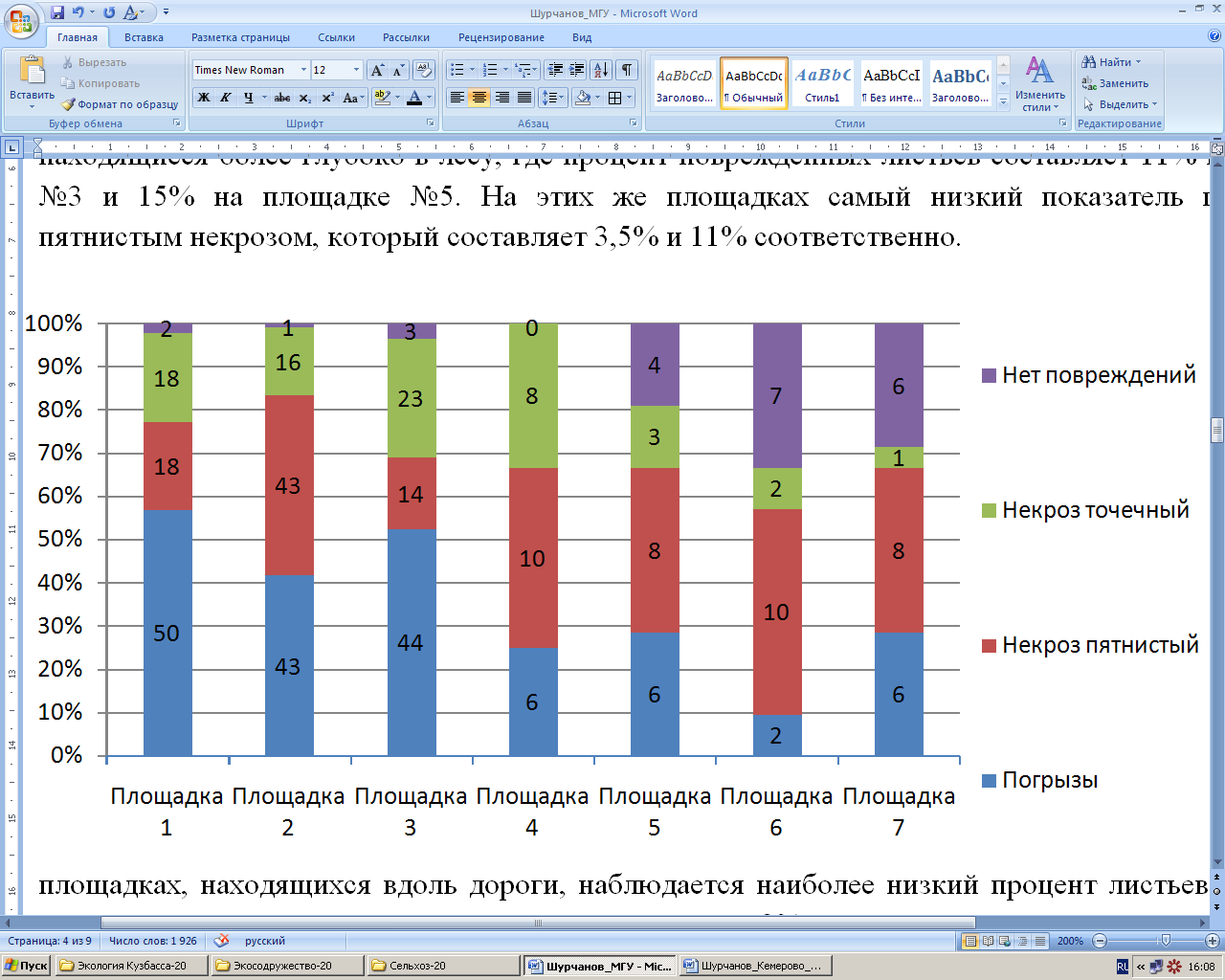 Рис.4. Статистика повреждений листьев осины на пробных площадках (2018)На площадках, находящихся вдоль дороги, наблюдается наиболее низкий процент листьев (рис. 5), не подвергшихся никаким повреждениям – он составляет 2%.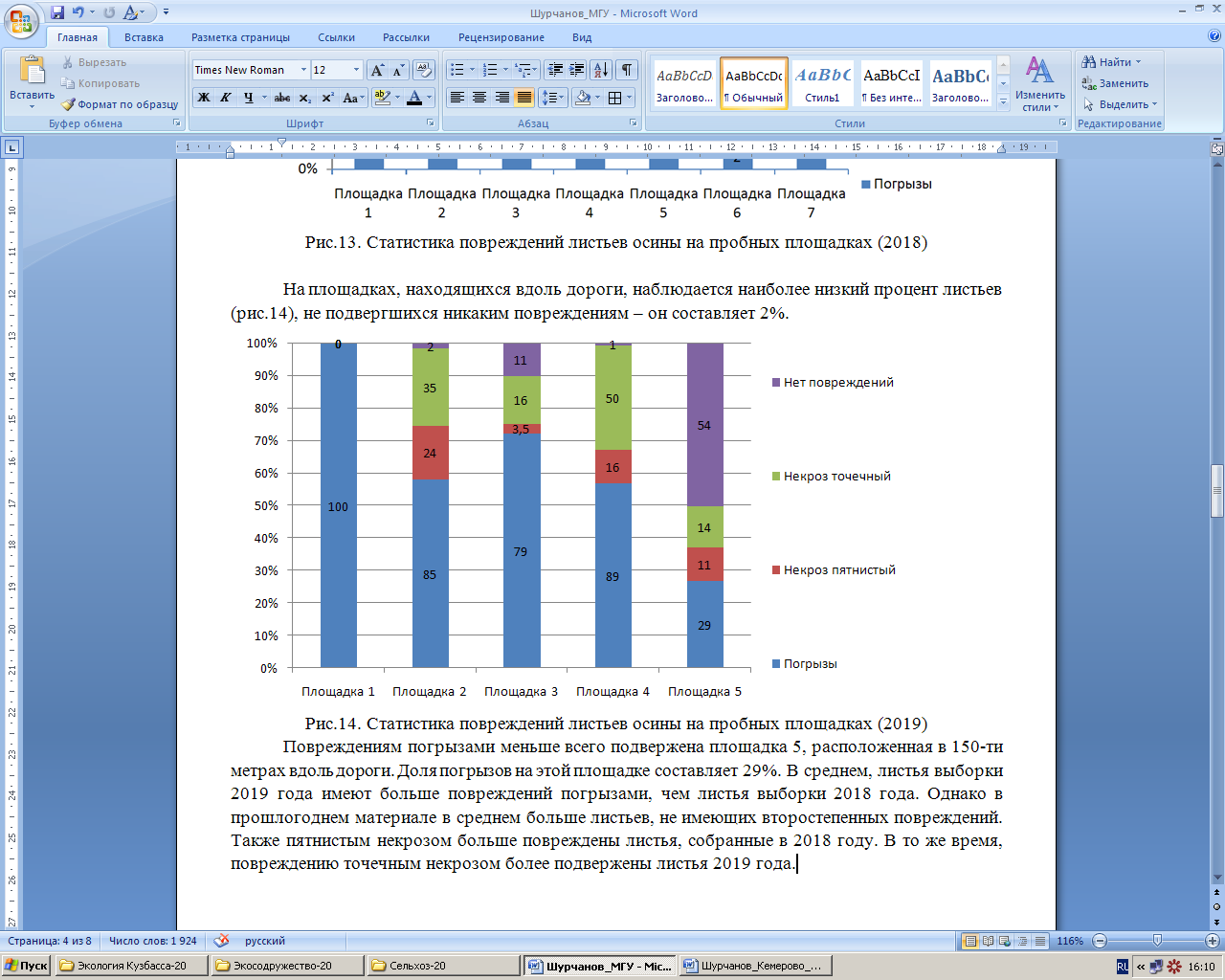 Рис. 5. Статистика повреждений листьев осины на пробных площадках (2019)Повреждениям погрызами меньше всего подвержена площадка 5, расположенная в 150-ти метрах вдоль дороги. Доля погрызов на этой площадке составляет 29%. В среднем, листья выборки 2019 года имеют больше повреждений погрызами, чем листья выборки 2018 года. Однако в прошлогоднем материале в среднем больше листьев, не имеющих второстепенных повреждений. Также пятнистым некрозом больше повреждены листья, собранные в 2018 году. В то же время, повреждению точечным некрозом более подвержены листья 2019 года.ВыводыДоля повреждений минирующими мухами листьев осины в значительной степени различается в разные года  (2019 году – 41,6%, в 2018 – 99% выборки). В глубине леса доля поврежденных листьев меньше, чем на открытых пространствах.Средняя площадь повреждения листьев минирующими мухами на разных площадках в 2019 году варьируется от 0,2 до 2,4 % от верхней и нижней поверхностей листа суммарно.Средняя площадь поражения минирующими мухами верхней и нижней стороны листа различается незначительно.Морфометрические параметры листьев намного выше на площадках, расположенных в глубине леса, чем на опушке и берегу.  Среди других повреждений листьев осины отмечены мелкие некрозы (точечные и пятнистые) и погрызы. На лесных площадках выше доля листьев, не подвергшихся другим повреждениям.В 2019 году доля листьев, поврежденных минирующими мухами, уменьшилась, площадь повреждений также сократилась.Благодарим ГПЗ «Кузнецкий Алатау» за возможность работать на его территории и помощь в организации экспедиции.№Место сбора2018201820192019№Место сбораДата сбораКол-во листьевДата сбора Кол-во листьев Кордон «Безымянка», берег  р. Кия9.07.6303.07.74Кордон «Безымянка», левый берег р. Безымянная  10.07.67	03.07.96Кордон «Безымянка», возле дома  9.07.6504.07.114Кордон «Безымянка», правый берег р. Безымянная10.07.1904.07.184В 150м. от реки вдоль дороги 10.07.2104.07.112В 100м. от реки вдоль дороги 10.07.20--В 50м. от реки вдоль дороги 10.07.21--Итого:Итого:276290Параметры№ 1Кордон «Безымянка», берег  р. Кия№ 1Кордон «Безымянка», берег  р. Кия№ 1Кордон «Безымянка», берег  р. Кия№ 2Кордон «Безымянка », левый берег р. Безымянная№ 2Кордон «Безымянка », левый берег р. Безымянная№ 2Кордон «Безымянка », левый берег р. Безымянная№ 3Кордон «Безымянка», возле дома№ 3Кордон «Безымянка», возле дома№ 3Кордон «Безымянка», возле дома№ 4Кордон «Безымянка», правый берег р. Безымянная№ 4Кордон «Безымянка», правый берег р. Безымянная№ 4Кордон «Безымянка», правый берег р. Безымянная№ 5В 150м. от реки вдоль дороги№ 5В 150м. от реки вдоль дороги№ 5В 150м. от реки вдоль дороги№ 6В 100м. от реки вдоль дороги№ 6В 100м. от реки вдоль дороги№ 6В 100м. от реки вдоль дороги№ 7В 50м. от реки вдоль дороги№ 7В 50м. от реки вдоль дороги№ 7В 50м. от реки вдоль дорогиПараметрысрминмакссрминмакссрминмакссрминмакссрминмакссрминмакссрминмаксплощадь листа, мм21424,843729201765,337629171656,643228262241,4115038392199,1117030083569,3239751192107,410113665периметр листа, мм207,491344184,699365194,387284194,1134256212,8150312261,3203327191128252степень поражения (балл) верхняя часть1,38131,2131,23132,15152,04141,8131,913степень поражения (балл) нижняя часть1,44141,41131,27131,52131,8131,55131,8513наличие других повреждений, % от общего кол-ва листьев97979798,598,598,595,395,395,310010010085,785,785,765656571,471,471,4Параметры№ 1Кордон «Безымянка», берег  р. Кия № 1Кордон «Безымянка», берег  р. Кия № 1Кордон «Безымянка», берег  р. Кия № 2Кордон «Безымянка», левый берег р. Безымянная№ 2Кордон «Безымянка», левый берег р. Безымянная№ 2Кордон «Безымянка», левый берег р. Безымянная№ 3Кордон «Безымянка», возле дома № 3Кордон «Безымянка», возле дома № 3Кордон «Безымянка», возле дома № 4Кордон «Безымянка», правый берег р. Безымянная № 4Кордон «Безымянка», правый берег р. Безымянная № 4Кордон «Безымянка», правый берег р. Безымянная № 5В 150м. от реки вдоль дороги№ 5В 150м. от реки вдоль дороги№ 5В 150м. от реки вдоль дорогиПараметрысрминмакссрминмакссрминмакссрминмакссрминмаксплощадь листа, мм21585,2760424242015,4937345520195804409176737628012765,66934281периметр листа, мм184,9113253190,9123261203,699343185,179257233,2151328степень поражения (верх), баллов0,27020,5020,3010,22020,803степень поражения (низ), баллов0,22010,58020,2020,3503104средняя площадь повреждений, балл0,380,380,380,540,540,540,250,250,250,290,290,290,90,90,9 площадь повреждений (верх), мм28,407930,3021713,308515,5045535,90327 площадь повреждений (низ), мм26,707236,504318,3011628,03046968,20602средняя площадь повреждений 
всего листа, % 0,50,50,52,42,42,40,20,20,21,71,71,71,81,81,8наличие других повреждений, % от общего кол-ва листьев100100100989898898989999999565656